Stratford Upon Avon Primary School - Long Term Plan – Year Four 2020 -2021Autumn 1Traders and Raiders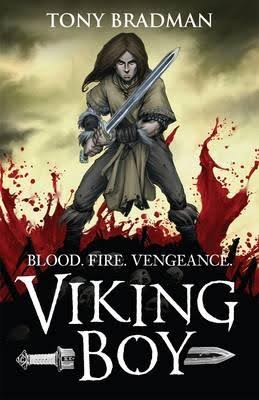 AutumnVictorians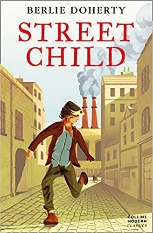 Spring 1Burps, bottoms and bile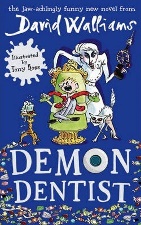 Spring 2Gods and mortals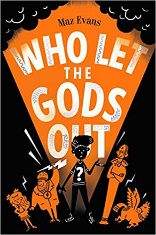     Summer 1Potions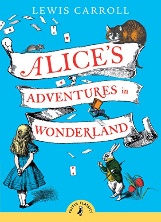 Summer 2Blue Abyss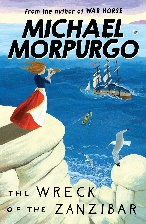 Super Starter:Build a castleSuper Starter:Come to school as a VictorianSuper Starter:Plaque InvestigationSuper Starter:Design your own Greek GodSuper Starter:Making potionsSuper Starter:Under the sea partyKey Texts:Viking Boy by Tony BradmanMonster stories and legendsKey Texts:Street ChildVile VictoriansGreat ExpectationsKey Texts:Demon Dentist by David WalliamsKey Texts:Who let the God’s out Maz EvansKey Texts:Alice in WonderlandMacbeth by William ShakespeareKey Texts:The Wreck of Zanzibar by Michael MorpurgoThe Tempest by William ShakespeareGeography:Maps of Roman shore fortsGeography:Local Geography, MapsGeography:Settlers (not linked to topic)Geography:Sketch maps of Ancient GreeceGeography:xGeography:Seas/Oceans/environmental issuesHistory:Traders and Raiders to 1066History:Victorian Britain, Victorian StratfordHistory:xHistory:Ancient Greece timelineHistory:How potions have been used in the pastHistory:19th Century sea expeditionsArt:Bayeux Tapestry Art:William MorrisArt:Creating a model of a mouthArt:Modroc Greek GodsPainting Greek PotteryArt:Use a range of resources to create potionsArt:Watercolours of the seasArtist:xArtist:William MorrisArtist:Damian HirstArtist:KachrylionRed-figure pottery Artist:Jim KayArtist:J M TurnerD&T:SewingD&T:Tile printingD&T:Designing a toothpaste and boxD&T:xD&T:Design a chocolate barD&T:SubmarinesScience:xScience:The water cycleScience:TeethThe digestive systemScience:xScience:Changing statesScience:Animals/soundSig person:Alfred the GreatSig person:Charles DickensSig person:David WalliamsSig person:HomerSig person:Marie CurieSig person:David LivingstoneR.E:Why do some people think life is a journey?R.E:Victorian churches Oxford Movement decorationR.E:What does it mean to be a Hindu in Britain today?Visit to Hindu TempleR.E:Why are festivals important to religion?R.E:Why do people pray?R.EWhat significant experiences link to life is a journey?PSHE:Treating others with respect.Protective behaviours.Catch it, bin it, kill it!Building relationships.We are hereMindfulness colouringPSHE:Think PositiveProtective behavioursBelonging to a community (link to Street Child)Anti-bullying weekMindfulness colouringPSHE:One worldHealthy lifestylesCatch it, bin it, kill it!Mindfulness ColouringPSHE:Respecting RightsMindfulness ColouringPSHE:Safety First(link to Alice in Wonderland)Mindfulness ColouringPSHE:Growing upRSETransition; moving on, looking back (link to class book)Mindfulness ColouringPEBall controlPEDancePEProblem SolvingPEInvasion gamesPEGymnasticsPERoundersComputingOnline SafetyComputingData handlingComputingProgrammingComputingData handlingComputingNetworks and trustworthy sitesComputingMultimedia presentationsMusicRhythmic patternsMusicVictorian Composers MusicUsing your body to make musicMusicExploring melodies and scalesMusicSpell musicMusicOcean commotion SMSC:Colour MonsterExploring our feelingsSMSC:What is it like to live in the clouds?SMSC:What is your food footprint?SMSC:Could you leave your home and community behind?SMSC:What is a health footprint?SMSC:Is water a basic human right?Fabulous finish:Viking feastFabulous finish:Victorian afternoon teaFabulous finish:Trip to Science Museum Fabulous finish:Year 3/4 productionFabulous finish:Science/potions workshop. Fabulous finish:Aquarium visit – local garden centre